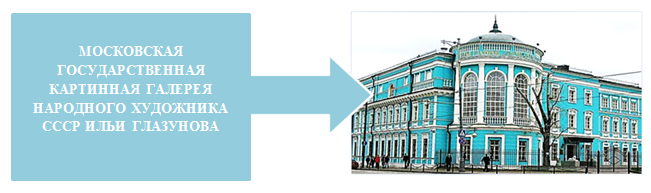 Рабочий лист Математика среди картин Ильи ГлазуноваФамилия, имя___________________________________________________
Школа № _______________________________________________________Класс__10−11____________________________________________________Правила работы:− внимательно читайте задания, отвечайте на вопросы, используйте материалы к уроку, ответы и решения оформляйте письменно;− активно используйте информационное пространство музея;− при необходимости задавайте вопросы с целью получения необходимых сведений и данных;– не забудьте взять с собой измерительную линейку или рулетку и мобильное устройство с выходом в интернет.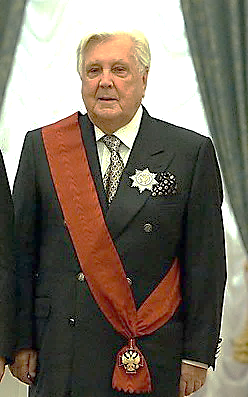 Илья Сергеевич Глазунов (10 июня 1930 г., Ленинград – 9 июля 2017 г., Москва) – величайший художник современности, портретист и пейзажист, создатель монументальных исторических полотен, книжный иллюстратор, мастер театрально-декоративного искусства, художник-архитектор. Автор более трёх тысяч произведений. Общественный деятель, просветитель, педагог. Действительный член Академии художеств России, член королевских академий художеств Мадрида и Барселоны. Основатель и ректор Российской академии живописи, ваяния и зодчества Ильи Глазунова (1988 г.). 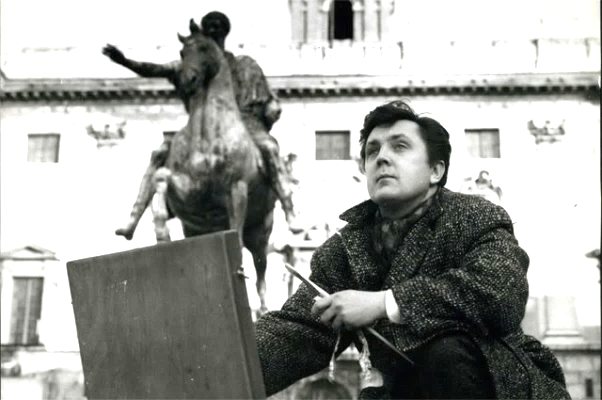 Полный кавалер ордена «За заслуги перед Отечеством». Задание 1Перемещаясь по залам музея, пройдите символические «семь шагов» и отыщите название известной картины Ильи Глазунова (условно назовём её «Картина N»). В каждом «шаге» вам необходимо:  выполнить математическое задание, определив номер зала;  пройти в зал с найденным номером, отыскать картину или экспонат по названию; выполнив ещё одно задание, определить одну из букв названия «Картины N». Для удобства вам предлагается фрагмент путеводителя.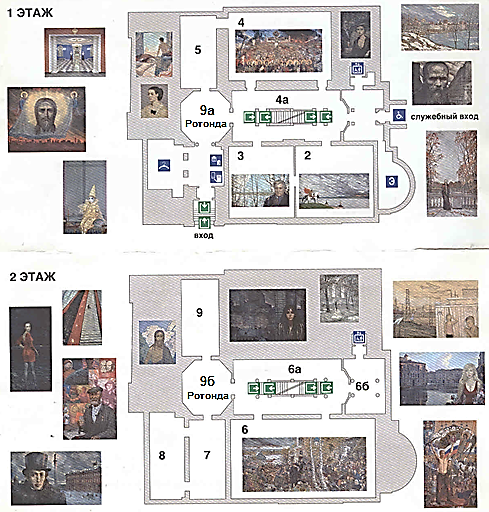 Для удобства вам предлагается таблица для заполнения.Таблица «Название „Картины N“»Таблица «семи шагов»Заполните таблицу и получите название «Картины N»:Задание 2Теперь вы можете найти среди экспозиции музея картину с этим названием и познакомиться с одним из ранних произведений Ильи Глазунова. Это произведение выдаёт в молодом начинающем художнике большого мастера и в будущем гениального живописца с твёрдой гражданской позицией, основанной на любви к своему отечеству. Прочитайте высказывание Владимира Солоухина о творчестве Ильи Глазунова, которое дополнит ваше знакомство с произведением, название которого вы отыскали. «Глазунов принадлежит к тем советским художникам, поиск которых направлен в сферу эмоционально-философского осмысления жизни <…> основное <…> в творчестве Глазунова – это одухотворённость его картин, его кисти. Он идёт не от мазка к смыслу, к идее, а от смысла к мазку. Невозможно представить, чтобы Глазунов написал просто <…> лицо. Он пишет только то, что помогает выразить уже живущее в его сознании и ждущего своего часа. 
Вот почему вся его работа, даже портреты самых разных людей <…> освещены отблеском того единственного огня, который горит в душе, направляя течение мыслей, и который можно назвать главным смыслом жизни». (Солоухин В. А. Слово живое и мёртвое. С. 173−178).Если вам удалось постичь глубину эмоционального замысла художника во время знакомства с его произведением, постарайтесь заполнить в стихотворении Татьяны Лавровой пропуски наиболее подходящими, с вашей точки зрения, словами. Задание 3Вернувшись в парадный вестибюль, расположенный рядом со входом в музей, и проведя необходимые измерения, определите площадь звезды из белого мрамора, являющейся фрагментом пола вестибюля. Подсказка: не забудьте при этом вычесть площади круга и кольца, которые находятся в центре белой звезды.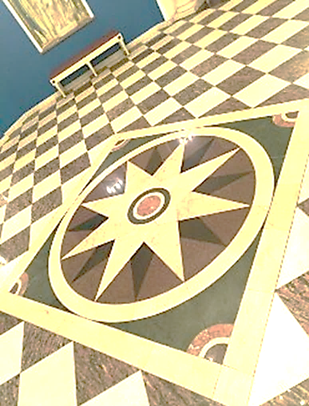 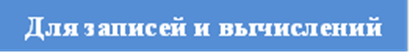 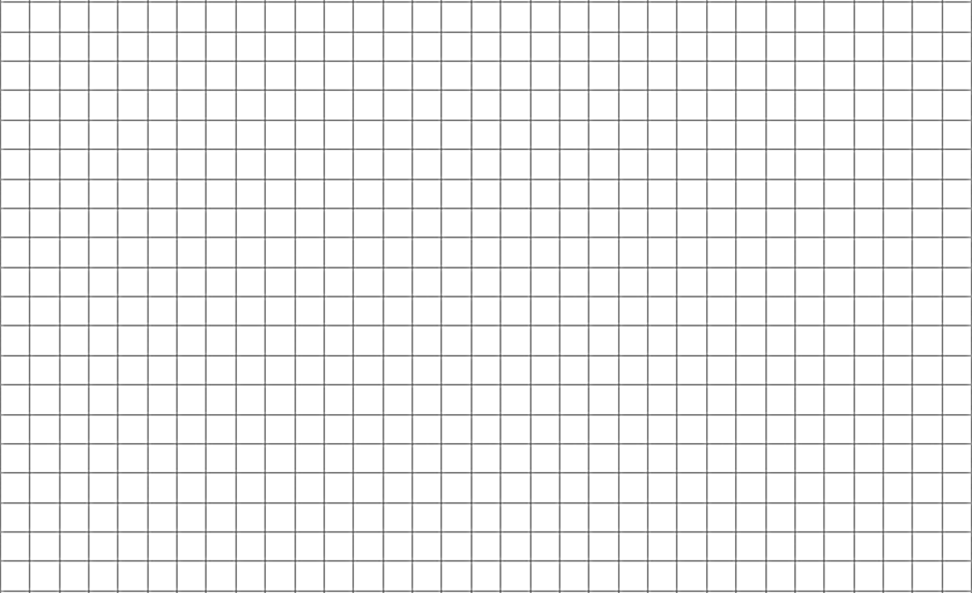 Ответ:___________________________Задание 4Произведя необходимые измерения на лестнице зала 4а музея, но не используя при этом транспортир, определите, чему равен угол , отмеченный на фотографии.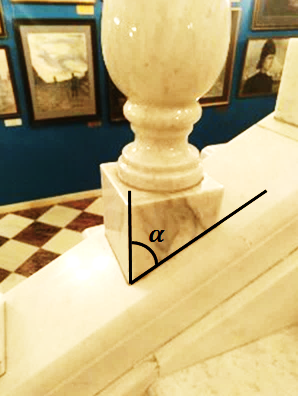 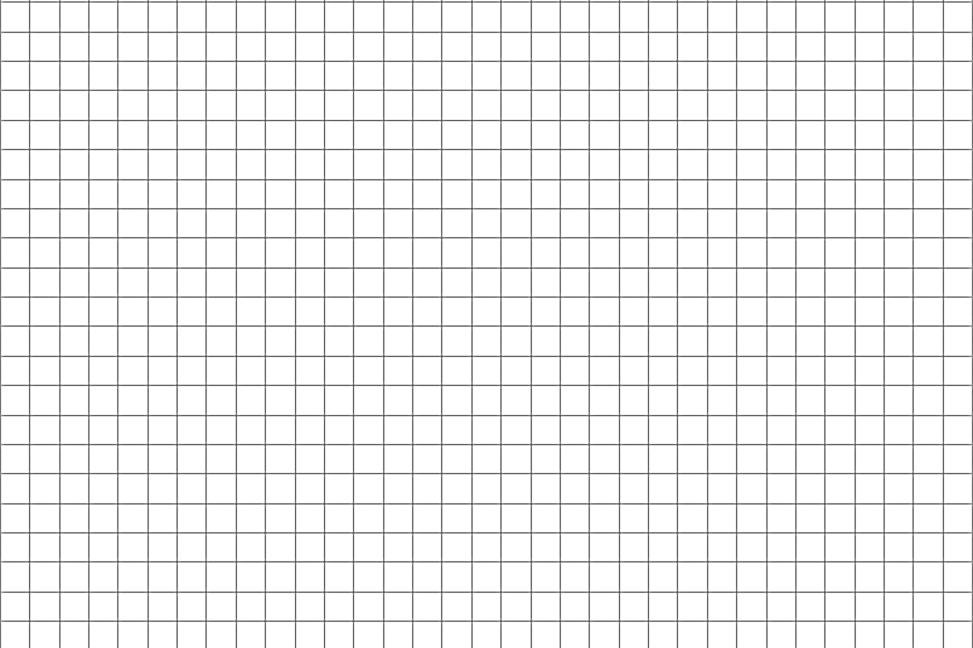 Ответ: ___________________________Задание 5Сделав необходимые измерения на лестнице зала 4а, найдите наиболее простым способом примерную площадь ковровой дорожки, выстилающей лестницу снизу вверх от нижней первой до верхней последней ступеньки включительно.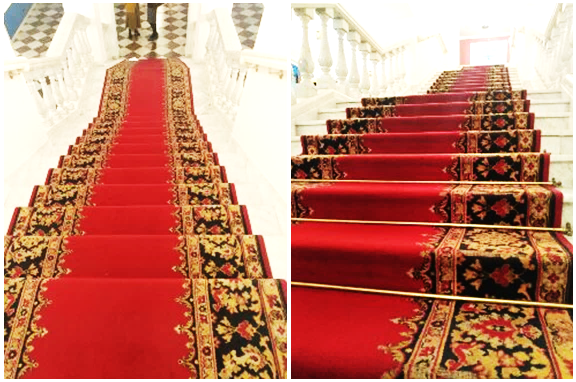 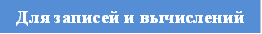 Ответ: ___________________________Задание 6Художник Илья Глазунов родился 10 июня 1930 г. в Ленинграде (ныне – Санкт-Петербург). В 1942 г. во время блокады Ленинграда родители и почти все ближайшие родственники Глазунова погибли, сам он был эвакуирован в Новгородскую область. В 1944 г. он вернулся в Ленинград и поступил в художественную школу при Ленинградском институте живописи, скульптуры и архитектуры им. И. Е. Репина. Илья Глазунов часто изображал родной город на своих картинах. Одну из таких картин вы найдёте в ротонде 9б, её название – «Мой Петроград» (2004). Ваша задача – используя сюжет картины и интернет, определить направление ветра на картине Ильи Глазунова. 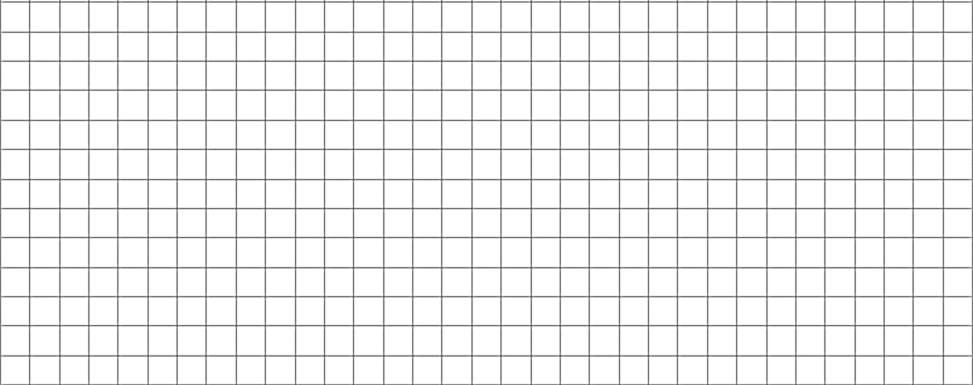 Ответ: направление ветра_______________________.                                    1-я буква2-ябуква3-ябуква4-я буква5-ябуква6-я букваВторое слово названияВторое слово названияВторое слово названияВторое слово названияВторое слово названияВторое слово названияВторое слово названияСОМ№п/пШагНомер залаЗаданиеБуква1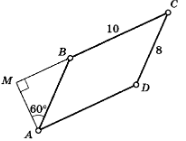 Найдя площадь параллелограмма ABCD и разделив полученное число на 8, узнайте номер зала, с которого вы начнёте движение по музею.Решение:Найдите картину под названием «Утро». Определите, какой город видит в окно молодой человек, изображённый на картине. Первая буква в теперешнем названии этого города станет первой буквой искомого названия «Картины N».2Диагональ куба равна . Найдите его объём. Полученное число разделите на 250 и припишите к нему букву «а». Получите номер зала, в который вы должны пройти, чтобы узнать вторую букву названия «Картины N».Решение:Найдите картину под названием «В летнем саду». Выясните, иллюстрацией к какому литературному произведению является эта картина. Последняя буква названия этого литературного произведения станет второй буквой искомого названия «Картины N».3Найдите площадь прямоугольника ABCD. Сумма второй и третьей цифры полученного числа даст вам номер следующего зала., DF=FC =, .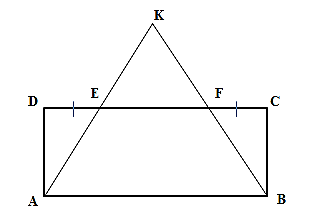 Решение:Найдите в зале картину под названием «Легенда о граде Китеже». Вам нужна последняя буква пятого лозунга, считая от левого края картины (при условии, что вы стоите напротив картины). Эта буква станет третьей буквой названия «Картины N».4Выполните одно из заданий.Найдите  если y = .Решение:Решите уравнение:.Решение:Полученный ответ будет номером следующего зала.Найдите в зале картину «Князь Дмитрий Донской». Сосчитайте количество наконечников копий, изображённых на картине. Как называется полученное число в соответствии с количеством его делителей?Вторая буква этого слова является четвёртой буквой названия «Картины N».5Решите уравнение:= x.Полученный корень уравнения будет являться номером следующего зала, если к нему приписать букву «б».Решение:Найдите в зале натюрморт, на котором изображены цветы. Определите, какие цветы изобразил художник. Нам нужна первая буква названия этих цветов. Эта буква – пятая в названии «Картины N».6На рисунке изображён многогранник, у которого все двугранные углы – прямые. Вычислите расстояние между вершинами и .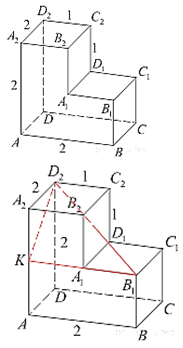 Полученный ответ, умноженный на 3, с добавленной к результату умножения буквой «б» даст вам номер следующего зала.Решение:Найдите в зале картину 
«Баба Яга».На этой картине, кроме Бабы Яги, художник изобразил ещё одно существо. Внимательно посмотрите на картину и постарайтесь найти ещё одного персонажа русских народных сказок. Первая буква названия существа – это шестая буква названия «Картины N».7Три ребра прямоугольного параллелепипеда, выходящие из одной вершины, равны 4, 6, 9. Найдите ребро равновеликого ему куба. Разделив полученное число на 3, получим номер зала, в который вы должны пройти, для того чтобы узнать второе слово в названии «Картины N».Решение:Найдите в зале витрину с элементами вооружения древних славян. Все предметы в ней пронумерованы и названы.Вам предстоит решить задачу, для того чтобы узнать номер интересующего названия экспоната. После нахождения названия вам необходимо взять из него второе слово, оно и будет частью второго слова искомого названия «Картины N».Итак, задача.Рёбра прямоугольного параллелепипеда, выходящие из одной вершины, равны 1, 2, 3. Найдите площадь его поверхности.Решение: 1-я буква2-ябуква3-ябуква4-я буква5-ябуква6-я букваВторое слово названияВторое слово названияВторое слово названияВторое слово названияВторое слово названияВторое слово названияВторое слово названияСОМ